Πρόσκληση Εκδήλωσης ΕνδιαφέροντοςΤο Πρόγραμμα Μεταπτυχιακών Σπουδών «Risk Management» (Διαχείριση Κινδύνων) του Τμήματος Οικονομικών Επιστημών του Πανεπιστημίου Πελοποννήσου προκηρύσσει για το ακαδημαϊκό έτος 2016-17  σαράντα (40) θέσεις μεταπτυχιακών φοιτητών.  Το Πρόγραμμα απονέμει Μεταπτυχιακό Δίπλωμα Ειδίκευσης (Μ.Δ.Ε.) στον τομέα «Διαχείρισης Κινδύνων» [Risk Management] στις παρακάτω δύο κατευθύνσεις. Α. Διαχείριση Χρηματοοικονομικών Κινδύνων (Financial Risk Management). Β. Διαχείριση Κινδύνων στον Τομέα της Ενέργειας (Energy Risk Management).Η ελάχιστη χρονική διάρκεια για την απονομή του τίτλου ορίζεται σε δύο (2) εξάμηνα και απαιτείται η παρακολούθηση και επιτυχής εξέταση σε εννέα (9) υποχρεωτικά μαθήματα  και δύο (2) μάθημα επιλογής κατά τη διάρκεια δύο διδακτικών εξαμήνων, καθώς και η εκπόνηση διπλωματικής εργασίας.  (ΦΕΚ 1201 τ. B, 26/04/16). Όλα τα μαθήματα προγραμματίζεται να πραγματοποιούνται Σάββατο και Κυριακή. Με το πέρας των σπουδών και μετά από απόφαση της Συντονιστικής Επιτροπής του ΠΜΣ για τις προϋποθέσεις και τα κριτήρια, υπάρχει η δυνατότητα απονομής υποτροφιών. Η γλώσσα διδασκαλίας των μαθημάτων είναι η Αγγλική.Στο Πρόγραμμα Μεταπτυχιακών Σπουδών γίνονται δεκτοί ως υποψήφιοι κατόπιν επιλογής πτυχιούχοι Τμημάτων Πανεπιστημίων και Τεχνολογικών Εκπαιδευτικών Ιδρυμάτων της ημεδαπής καθώς και ομοταγών αναγνωρισμένων Ιδρυμάτων της αλλοδαπής.Τα απαραίτητα δικαιολογητικά που θα πρέπει να καταθέσουν οι υποψήφιοι είναι:1.Υπογεγραμμένη αίτηση υποψηφιότητας http://rm.uop.gr/images/Application-Form.docx2.Αναλυτικό βιογραφικό σημείωμα στα Αγγλικά3.Αντίγραφα προπτυχιακών τίτλων σπουδών. Οι κάτοχοι προπτυχιακών τίτλων σπουδών της αλλοδαπής οφείλουν να προσκομίσουν την αναγνώριση τίτλου τους από το Δ.Ο.Α.Τ.Α.Π. 4.Αντίγραφα μεταπτυχιακών τίτλων σπουδών. Οι κάτοχοι μεταπτυχιακών τίτλων σπουδών της αλλοδαπής οφείλουν να προσκομίσουν την αναγνώριση τίτλου τους από το Δ.Ο.Α.Τ.Α.Π. (εάν υπάρχουν)5.Πιστοποιητικό αναλυτικής βαθμολογίας6.Φωτοτυπία δύο όψεων, της αστυνομικής ταυτότητας του υποψηφίου7.Δύο (2) φωτογραφίες8.Δύο (2) συστατικές επιστολές 9.Αποδεικτικά γνώσης της αγγλικής γλώσσας τουλάχιστον καλής γνώσης. Η Επιτροπή Αξιολόγησης αποτελείται από μέλη Δ.Ε.Π. του Τμήματος Οικονομικών Επιστημών, βαθμολογεί τον κάθε υποψήφιο με βάση τα παρακάτω κριτήριαΒαθμός πτυχίου: 40% Συναφή επαγγελματική εμπειρία: 20% Βαθμός συναφούς μεταπτυχιακού τίτλου: 10%Συνέντευξη: 30% Για την παρακολούθηση του Προγράμματος Μεταπτυχιακών Σπουδών προβλέπεται η καταβολή διδάκτρων, ύψους 4.300 €, σε δύο ισόποσες δόσεις. Η πρώτη πραγματοποιείται με την εγγραφή του υποψηφίου και η δεύτερη με την έναρξη του δευτέρου εξαμήνου.Οι αιτήσεις των υποψηφίων θα γίνονται δεκτές από τη Γραμματεία του Προγράμματος Μεταπτυχιακών Σπουδών στην «Διαχείριση Κινδύνων» (Γραμματεία  Π.Μ.Σ. «Διαχείριση Κινδύνων» Τμήματος Οικονομικών Επιστημών, Θέση Σέχι, Πρώην τέταρτο πεδίο βολής, Τρίπολη, Τ.Κ. 22100, τηλ. 2710230123, fax: 2710230139, e-mail: gian@uop.gr υπόψη κας Δήμητρας Γιαννακοπούλου. Η διαδικασία επιλογής θα γίνει σε 4 στάδια:Έως 31/5/16 Έως 30/6/16 Έως 31/7/16Έως 31/8/16 Εφόσον οι θέσεις έχουν καλυφθεί κατά τη διάρκεια των παραπάνω σταδίων, θα ολοκληρωθεί η διαδικασία επιλογής. Γίνονται δεκτοί και υποψήφιοι που δεν έχουν ακόμη ολοκληρώσει τις σπουδές τους, αλλά προβλέπεται να έχουν ανακηρυχθεί πτυχιούχοι μέχρι την έναρξη του Προγράμματος τον Οκτώβριο 2016. Σε αυτήν την περίπτωση οφείλουν να προσκομίσουν εγκαίρως τα απαραίτητα δικαιολογητικά.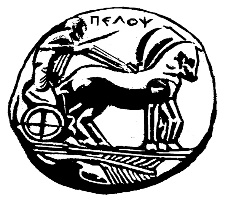                     ΠΑΝΕΠΙΣΤΗΜΙΟ ΠΕΛΟΠΟΝΝΗΣΟΥ      ΣΧΟΛΗ ΟΙΚΟΝΟΜΙΑΣ ΔΙΟΙΚΗΣΗΣ & ΠΛΗΡΟΦΟΡΙΚΗΣ                   ΤΜΗΜΑ ΟΙΚΟΝΟΜΙΚΩΝ ΕΠΙΣΤΗΜΩΝΠρόγραμμα Μεταπτυχιακών Σπουδών Risk Management (Διαχείριση Κινδύνων)http://rm.uop.gr/Πρόγραμμα Μεταπτυχιακών Σπουδών Risk Management (Διαχείριση Κινδύνων)http://rm.uop.gr/                  Ο Διευθυντής του ΠΜΣ ‘Διαχείριση ΚινδύνωνΚαθηγητήςΘωμάκος Δημήτριος